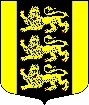 МУНИЦИПАЛЬНЫЙ СОВЕТВНУТРИГОРОДСКОГО МУНИЦИПАЛЬНОГО ОБРАЗОВАНИЯСАНКТ-ПЕТЕРБУРГА МУНИЦИПАЛЬНЫЙ ОКРУГ ГОРЕЛОВОКрасносельское шоссе, д. 46, Санкт-Петербург, 198323, тел./факс (812) 404-94-99,  E-mail: ms@mogorelovo.ruОКПО 46940278 ОГРН 1027804602726 ИНН/КПП 7807021758/780701001 РЕШЕНИЕ  Об определении размера членских взносов на осуществление деятельности Совета муниципальных образований Санкт-Петербурга и содержание его органов на 2022 год	В соответствии со ст. 42 Закона Санкт-Петербурга от 23.09.2009 № 420-79 «Об организации местного самоуправления в Санкт-Петербурге», Уставом муниципального образования Муниципальный округ Горелово, п.4.11, 4.12, п.п. ст. 6.6.8 Устава Совета муниципальных образований Санкт-Петербурга, Муниципальный Совет муниципального образования Муниципальный округ ГореловоРЕШИЛ:	1. Определить размер членских взносов на осуществление деятельности Совета муниципальных образований Санкт-Петербурга и содержание его органов на 2022 год в размере 8000 рублей ежемесячно.	2. Настоящее решение вступает в силу с 01.01.2022 и действует по 31.12.2022.	3. Контроль за исполнением настоящего Решения возложить на Главу муниципального образования МО Горелово.Глава Муниципального образования, исполняющий полномочия председателя муниципального совета МО Горелово                                                                     Д.А. Иванов15.12.2021 № 55 Протокол от «15» декабря 2020 г. № 14                                              Санкт - Петербург